Business name: ____________________________        Employee List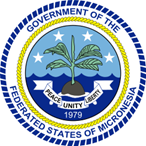 BUSINESS NAME:BUSINESS NAME:APPLICANT’S NAME (Last, First, Middle)TYPE OF BUSINESS::TYPE OF BUSINESS::ADDRESS (Village, Island, State)FSM SOCIAL SECURITY NUMBER FSM SOCIAL SECURITY NUMBER ADDRESS (Village, Island, State)E-MAIL ADDRESS:TELEPHONE NUMBERTELEPHONE NUMBERE-MAIL ADDRESS:MOBILE NUMBER:       MOBILE NUMBER:       Does your business supply goods & Services to the Tourism Sector? Yes      NoIf yes, please explain:If yes, please explain:Was your business significantly impacted by the COVID-19 public health emergency declaration? Yes      NoIf yes, please explain:If yes, please explain:DECLARATION BY BUSINESS OWNER/MANAGER:I hereby submit this application assistanmce from the Economic Recovery & Relief Fund. All information provided herein are a true and accurate record for the business under this application. I also understand that the FSM Government may request further information to verify any part of this application. DECLARATION BY BUSINESS OWNER/MANAGER:I hereby submit this application assistanmce from the Economic Recovery & Relief Fund. All information provided herein are a true and accurate record for the business under this application. I also understand that the FSM Government may request further information to verify any part of this application. DECLARATION BY BUSINESS OWNER/MANAGER:I hereby submit this application assistanmce from the Economic Recovery & Relief Fund. All information provided herein are a true and accurate record for the business under this application. I also understand that the FSM Government may request further information to verify any part of this application. SIGNATURE OF APPLICANT:SIGNATURE OF INTERVIEWER:DATE (Month/ Day/Year)Employee NameSocial Security #PositionHourly Wage RateDate last paidDate put on reduced hoursCurrent # weekly hoursDate released from Work